НАПРАВЛЕНИЕ НА ЦИТОГЕНЕТИЧЕСКОЕ ИССЛЕДОВАНИЕФ.И.О. пациента (полностью) _______________________________________________________________________________________________________________________________Дата рождения_____________________________________ Пол (муж/жен)_____________Диагноз ______________________________________________________________________ _____________________________________________________________________________Направляемый материал в НМИЦ гематологии: костный мозг, периферическая кровь, биоптат, цитологические препараты (мазки, отпечатки), гистологические препараты (срезы с парафиновых блоков) (нужное подчеркнуть), иное__________________________Методы исследования:          СЦИ             FISHУслуга, которую необходимо провести (обязательно отметить в приложении к направлению)Цель исследования: уточнение диагноза, научный интерес, контроль за лечением, в прогрессии/рецидиве заболевания, после трансплантации (донор – мужчина/женщина) (подчеркнуть), иное____________________________________________________________Цитогенетическое исследование: 	первичное		       повторное 	Исследуемые хромосомные аберрации/локусы генов (для FISH-исследования)________________________________________________________________________________________________________________________________________________________________Предшествующее лечение (нет/да)______________________________________________Лечение в настоящее время (нет/да) ____________________________________________Направлено (город, учреждение, отделение)  __________________________________________________________________________________________________________________Ф.И.О. врача_________________________________________________________________Контактный телефон и e-mail врача_________________________________________________________________________________________________________________________Результат выслать по e-mail___________________________________________________Сроки готовности результатов исследований: 7-10 рабочих дней.Требования к сбору образцов: забор периферической крови, костного мозга проводится в вакутейнеры с антикоагулянтом гепарином лития, биоптат опухоли – в стерильные пробирки с питательной средой RPMI-1640 или с 0,9% раствором NaCl. Биоптат должен быть размером 1 см × 1 см (не менее 0,5 см × 0,5 см).Правила транспортировки биоматериала: необходимо доставлять образцы в лабораторию в максимально короткие сроки при t = 4 - 8⁰C. При длительной транспортировке биоматериала из отдаленных регионов доставка осуществляется в контейнере с аккумулятором холода (хладоэлементом). Время транспортировки – 24 часа; критическое время – 48 часов. Следует избегать прямого контакта пробирок и хладоэлемента для предотвращения заморозки и гемолиза образца.ПРИЛОЖЕНИЕ К НАПРАВЛЕНИЮПеречень исследований (необходимое отметить)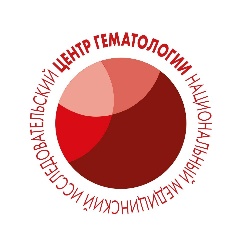 ФГБУ «НМИЦ гематологии» Минздрава РоссииЛаборатория кариологииг. Москва, Новый Зыковский проезд, д. 4.Единая справочная служба: +7 (800) 775-05-82, +7 (495) 612-45-51Выбор исследо-
вания
(отметить)Код исследования
Наименование исследованияДни и время приема
Правила взятия биоматериала1.21. ЦИТОГЕНЕТИКА, FISH1.21. ЦИТОГЕНЕТИКА, FISH1.21. ЦИТОГЕНЕТИКА, FISH1.21. ЦИТОГЕНЕТИКА, FISHA12.05.013.001Цитогенетическое исследование (кариотип). Цитогенетическое исследование (кариотипирование) клеток костного мозга, крови, биоптата опухоли методом дифференциальной окраски хромосом Пн - чтс 9.00 - 13.00.Материал: костный мозг, периферическая кровь. Пробирка стерильная с лития гепарином(зеленая крышка).  Биоптат опухоли: пробирка стерильная с лития гепарином в 0,9 % растворе NaСlA12.05.013.002Цитогенетическое исследование (кариотип). Цитогенетическое исследование (кариотипирование) клеток крови, костного мозга, лимфоузла при хроническом лимфолейкозе со специфической стимуляцией (CpG-олигонуклеотид DSP30 + IL2) Строго!!! Пн -втс 9.00 - 13.00Материал: периферическая кровь, костный мозг.Пробирка стерильная с лития гепарином(зеленая крышка). A12.05.013.003Цитогенетическое исследование (кариотип). Цитогенетическое исследование (кариотипирование) лимфоцитов крови (наследственные заболевания, обследование супружеских пар при бесплодии) Пн - втс 9.00 - 13.00.Материал: периферическая кровь. Пробирка стерильная  с лития гепарином(зеленая крышка)A12.05.013.004Цитогенетическое исследование (кариотип). ДЭБ-тест (тест с диэпоксибутаном) Пн -втс 9.00 - 13.00.Материал: периферическая кровь. Пробирка стерильная  с лития гепарином (зеленая крышка)A08.30.035.001Цитогенетическое исследование биопсийного (операционного материала). FISH-исследование клеток костного мозга, крови и биоптата опухоли с использованием одного ДНК-зонда Пн - чтс 9.00 - 13.00.Материал: костный мозг, периферическая кровь. Пробирка стерильная с лития гепарином(зеленая крышка).  Биоптат опухоли: пробирка стерильная с лития гепарином в 0,9 % растворе NaСlA08.30.035.002Цитогенетическое исследование биопсийного (операционного материала). FISH-исследование клеток костного мозга, крови (с выделением мононуклеаров) с использованием одного ДНК-зонда Пн - чтс 9.00 - 13.00.Материал: костный мозг, периферическая кровь. Пробирка стерильная с  лития гепарином(зеленая крышка)A08.30.035.003Цитогенетическое исследование биопсийного (операционного материала). FISH-исследование сортированных CD138+ клеток при множественной миеломес использованием одного ДНК-зонда Пн - чтс 9.00 - 13.00.Материал: костный мозг.Пробирка стерильная с лития гепарином(зеленая крышка). A08.30.035.004Цитогенетическое исследование биопсийного (операционного материала). FISH-исследование цитологических препаратов (мазки костного мозга, крови или отпечатки опухолей) с использованием одного ДНК-зонда Пн - чтс 9.00 - 13.00.Стекла (НЕОКРАШЕННЫЕ мазки костного мозга, крови или отпечатки опухоли)A08.30.035.005Цитогенетическое исследование биопсийного (операционного материала). FISH-исследование срезов парафиновых блоков биопсийного материала (гистологический FISH) с использованием одного ДНК-зондаПн - чтс 9.00 - 13.00.Материал: свежие срезыпарафиновых блоков на адгезивном стекле.Предварительно парафиновые блоки направляются в Патологоанатомическое отделение для изготовления срезов.A08.30.035.006Цитогенетическое исследование биопсийного (операционного материала). FISH-исследование с использованием одного дополнительного ДНК-зонда на готовом материале Пн - чтс 9.00 - 13.00.Наличие материала на исследования уточнять в лаборатории!A08.30.035.009Цитогенетическое исследование биопсийного (операционного материала). Полная панель FISH при хроническом лимфолейкозе (ХЛЛ) из периферической крови, костного мозга с выделением мононуклеаров (del13q14, del11q23 (ATM), del17p13 (TP53), трисомия 12) Пн - чтс 9.00 - 13.00.Материал: костный мозг, периферическая кровь. Пробирка стерильная с лития гепарином (зеленая крышка)Количество пробирок: 3 шт.A08.30.035.010Цитогенетическое исследование биопсийного (операционного материала). Выделение CD138+ клеток из клеток костного мозга при множественной миеломе методом позитивной иммуномагнитной селекции по CD138 Пн - чтс 9.00 - 13.00.Материал: костный мозг, периферическая кровь. Пробирка стерильная с лития гепарином (зеленая крышка)